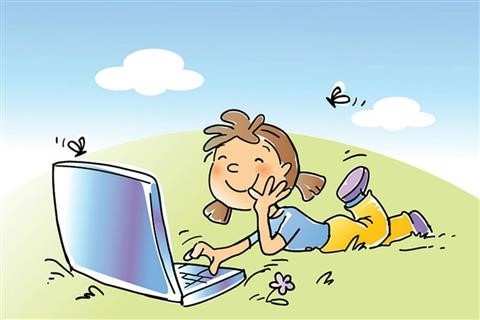 BİLİNÇLİ TEKNOLOJİ KULLANIMI İÇİN AİLERE ÖNERİLERÇocuğunuzla teknoloji kullanımı konusunda kurallar belirleyin ve bu kurallara siz de uyun.Sanal zorbalıkla karşılaştığında neler yapabileceğini anlatın.Teknolojiyi (tv, bilgisayar vb.) ortak etkinliklerde kullanmaya gayret edin.Teknoloji dışı ortak etkinlikler planlayın.Boş zamanlarınızı teknoloji aletleri ile geçirmeyin, unutmayın çocuklarınız için modelsiniz.Çocuklarınız ile teknolojik aletler ve gelişmeler ile ilgili sohbet edin. Sürekli kontrol etmeyin, eleştirmeyin ve kıyas yapmayın.Çocuklarınızda teknoloji kullanımı konusunda iç disiplin geliştirmek için belirlenen saatler içerisinde kullanımını sağlayın.Sosyal aktivite bulunmasını teşvik edin.Arkadaşları ile zaman geçirmesini sağlayın.Teknolojik aleti ödül veya cezalandırma aracı olarak kullanmayın.Belli bir saatten sonra teknolojik aletlerin kapandığından emin olun.Teknolojinin kullanımı ile ilgili sürekli nasihat vermeyiniz.Çocuğunuza teknolojik alet kullanımını yasaklamayın. Ona bilinçli kullanım alışkanlığı kazandırın.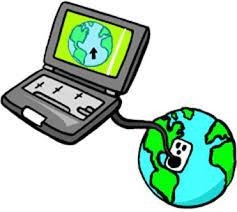 BİLİNÇLİTEKNOLOJİ KULLANIMI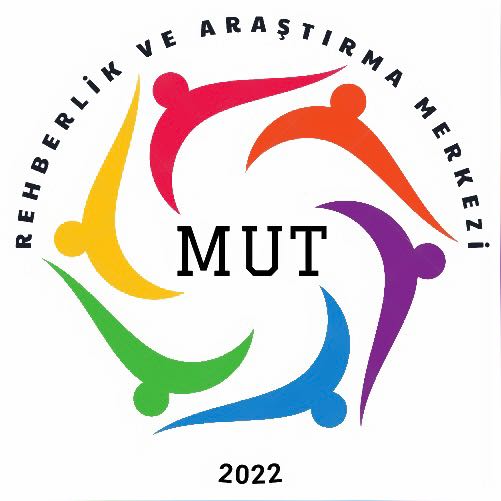 BİLİNÇLİ TEKNOLOJİ KULLANIMI NEDİR?Teknolojik araçların temel amacı insanlara kolaylık sağlamasıdır. Teknolojinin gereğinden fazla kullanılmaması ve hayatın diğer bölümlerini (aile ilişkileri, çalışma, sosyal ilişkiler, uyku, yemek vb.) olumsuz etkilenmemesi bilinçli teknoloji kullanımı olarak tanımlanabilir.TEKNOLOJİNİN ÇOCUKLAR ÜZERİNDEKİ OLUMSUZ ETKİSİ NEDİR?	Duygusal duyarsızlığa neden olma	Dikkat süresinde azalma	Davranış olarak olumsuz etkilenme	Ders çalışmasına engel olmak	Yanlış bilgi edinme	Dil gelişiminde bozulma	Sosyal yaşamdan kopma	Var olan davranış sorunlarının pekişmesi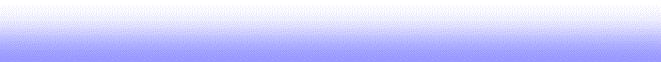 G ÜV E N L İ İNTERNET KULLANIMI İÇİNÇOCUKLARIMIZIN BİLMESİ GEREKENLERİ, ONLARA ÖĞRETİN…İnternette tanımadıkları kişilerden gelen arkadaşlık tekliflerine hayır demeyi,Hoşlanmadıkları bir durumu sizinle paylaşmaları gerektiğini,İnternet üzerinden gelen cazip, fakat aldatıcı teklifleri reddetmeyi,İnternetin gerçek hayattan çok farklı olduğunu,Hayatın sadece internetten ibaret olmadığın, öğretin.Ö N C E S İ Z Ö R N E K O L U N…İnternet kuralları belirleyin ve bunlara önce siz uyun.Çocuklarınızla aranızda aile sözleşmesi imzalayın ve uygulayın,Belirlediğiniz internet kullanım zamanına siz de riayet edin,İnternet dışında aile içi aktiviteler düzenleyin.SOSYAL AĞLARA DİKKAT EDİN…Çocuğunuzun sosyal medya hesapları varsa (örneğin; facebook, instagram vb.) sşz de bu sitelere üye olup onun arkadaşı olun. Profilindeki gizlilik ayarlarını yapmasını sağlayın.Tam isim, adres, telefon, okul gibi bilgileri, özel fotoğraflarını paylaşmamasını söyleyinTanımadığı kişilerle arkadaş olmasının ona ne gibi zararlar getirebileceğini ona açıklayın.Kimlerle arkadaşlık ettiğini aralıklarla kontrol edin.Çocuğunuz bu sitelere (örn. facebook) üye ise, sizde üye olup onun arkadaşı olun.